18.01.21Here are some recap questions on multiplication and division.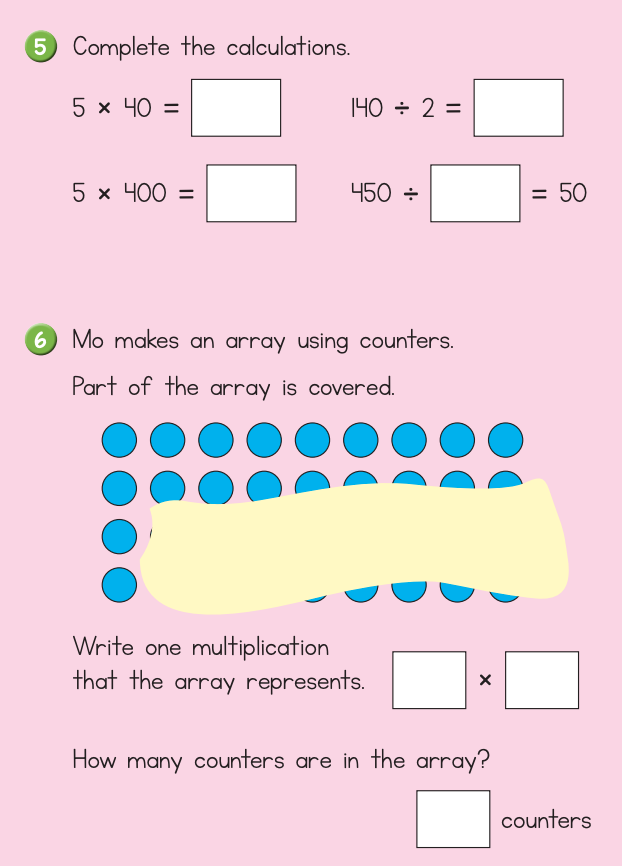 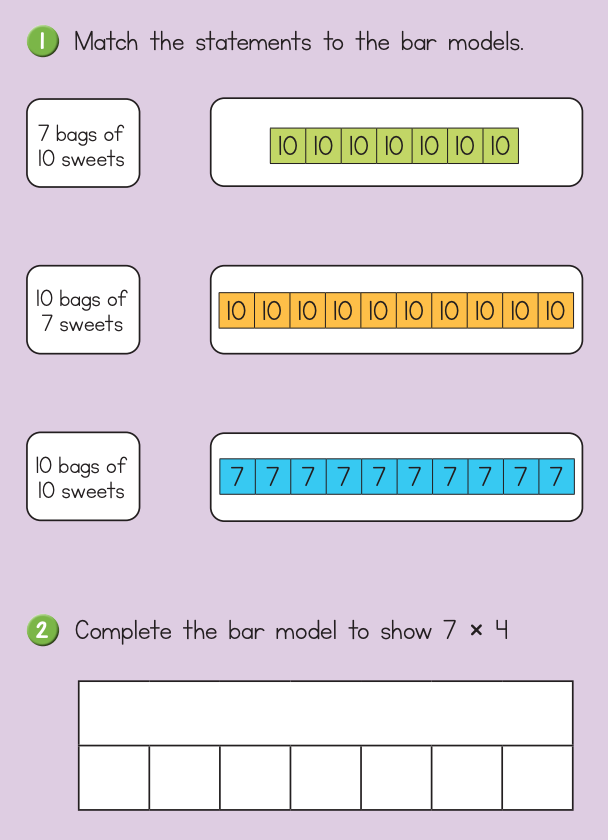 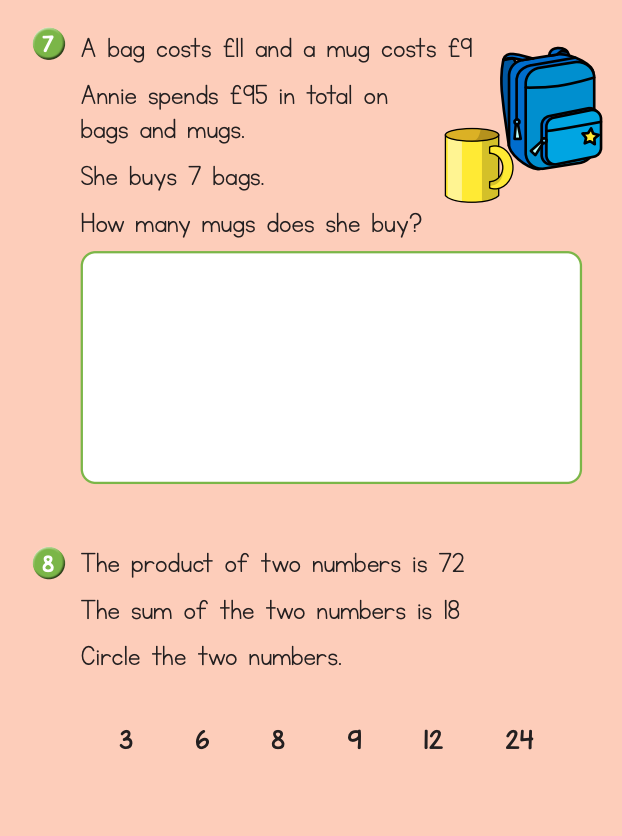 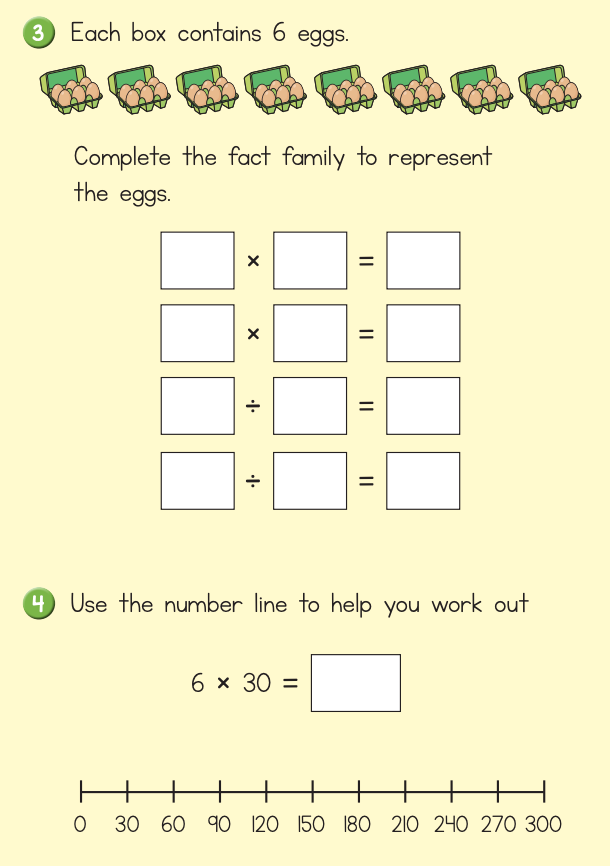 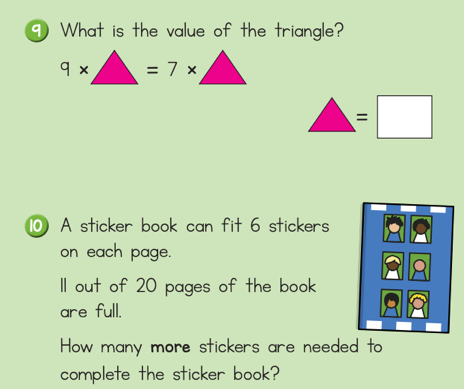 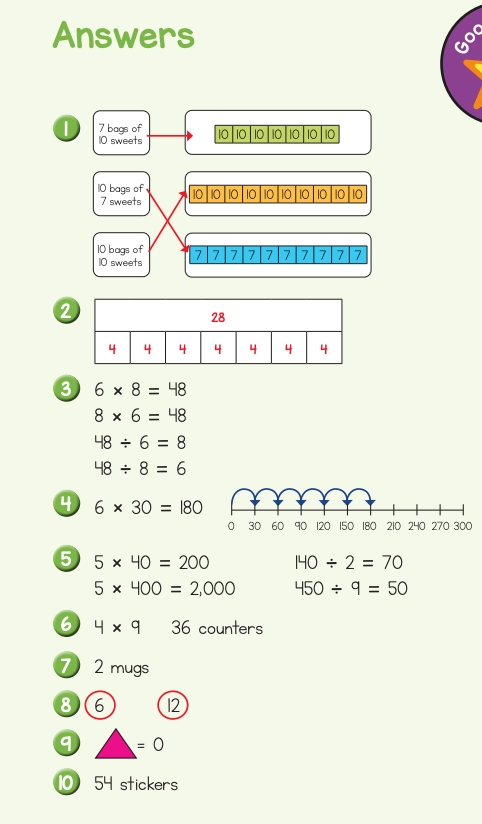 